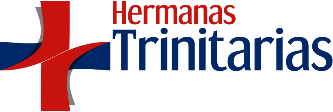 RESIDENCIA UNIVERSITARIA SANTISIMA TRINIDAD C/ Junco 6, Alto Miranda, 39005 Santander-CantabriaTel: (+34) 942 27 4642 /4752   Móvil: 629 41 35 87  e-mail: trinitarias.residencia@gmail.com/www.residenciastrinitarias.netSOLICITUD DE PREINSCRIPCIÓN                 (RELLENAR EN LETRA MAYUSCULA)Datos de la residenteNOMBRE Y APELLIDOS: D.N.I.:   FECHA  NACIMIENTO: TELEFONO/S:     E-MAIL: NOMBRE PADRE:     PROFESIÓN:    NOMBRE MADRE:      PROFESIÓN:  Domicilio FamiliarNOMBRE (calle, plaza, Rda…):  LOCALIDAD:     PROVINCIA:   C.P.: TELEFONO/S CONTACTO: 	        E-MAIL:    Datos AcadémicosCOLEGIO, IES O CENTRO DONDE HA ESTUDIADO:  CARÁCTER DEL CENTRO: 	Público   	       Privado         Concertado    ESTUDIOS QUE VA A REALIZAR:    CURSO: NOMBRE CENTRO O UNIVERSIDAD: Estancia que solicitaría seráSEPTIEMBRE-JUNIO         OCTUBRE-JUNIO             IMPORTANTE: La reserva de plaza no se hará efectiva hasta que se complete el proceso de admisión y disponer de toda la documentación, incluida la justificación del ingreso bancario.